Homework will be handed out on a Monday and due back the following Monday.Please sign once your child has completed each task.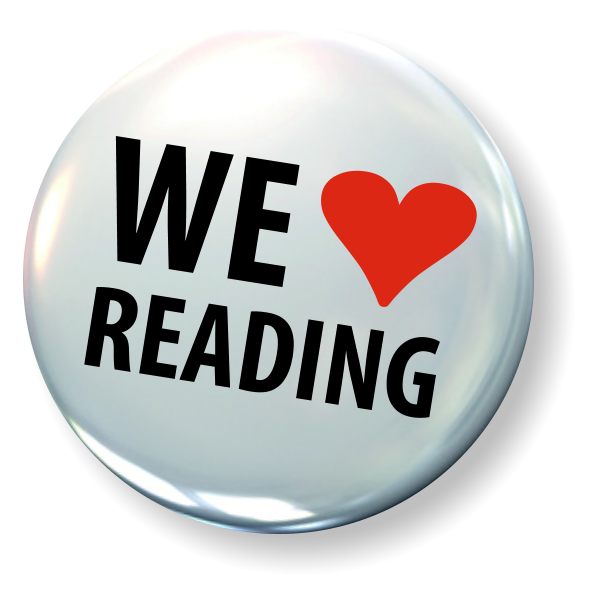 In P6 you are expected to read at home least 15 minutes a day. Read a novel/book/text of your choice each night at home.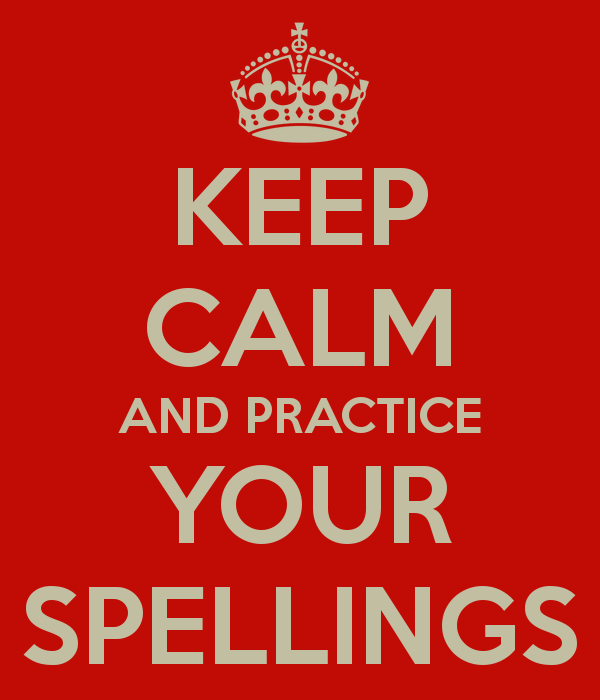 1. Look, say, cover, write and check in your words once in your homework jotter.2. Choose 1 other activity from the spelling choice sheet to help you learn your spelling words.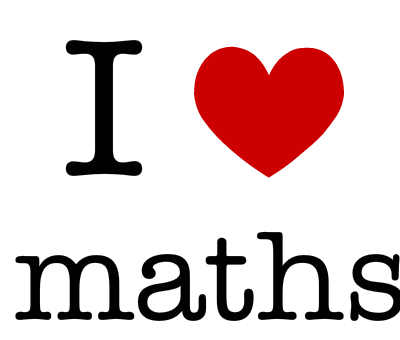 Log onto your Sumdog account and complete your challenge for the week.User Name_________ Password __________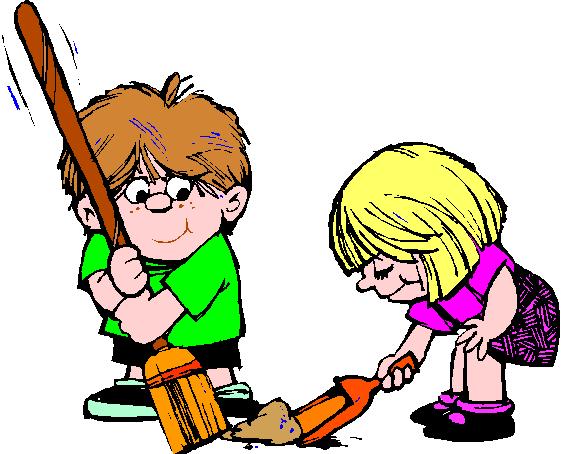 Do something for someone else that doesn’t benefit you. Eg. help a sibling with homework, raise money for a charity, help parents with chores. Write a sentence explaining the good deed you did this week.DateReadingGood DeedSpelling11-18 September18-25 September25 Sep-2 October2-9 October